Технологическая карта урока английского языкаКласс                        5           Учитель                Федотов Андрей БорисовичТема Going ShoppingТип урока Комбинированный урок открытия новых знаний и комплексного применения предметных знаний и умений Цели урока  1. Формирование коммуникативной компетенции средствами английского языка                         2. Развитие ключевых языковых, учебно-организационных и учебно-интеллектуальных умений и навыковЗадачи урока1. Практическая Ознакомить с названиями магазинов и научить культуре ведения диалога в магазине2. Образовательная Развитие умений вести диалог, воспринимать  на слух и понимать интересующую информацию в диалоге,  читать с извлечением нужной информации,  порождать небольшие устные и письменные высказывания с опорой на образец, употребляя новую лексику3. Воспитательная Воспитание уважения к культуре страны изучаемого языка4. Развивающая Развитие учебно-информационных умений и навыковРесурсы Карта микрорайона, маршрутные листы, фотографии магазинов, тележка (цветы, обувь, торт, витамины), учебники (Ваулина Ю.Е. «Spotlight» 5 класс), проектор, интерактивная доска.Приложение 1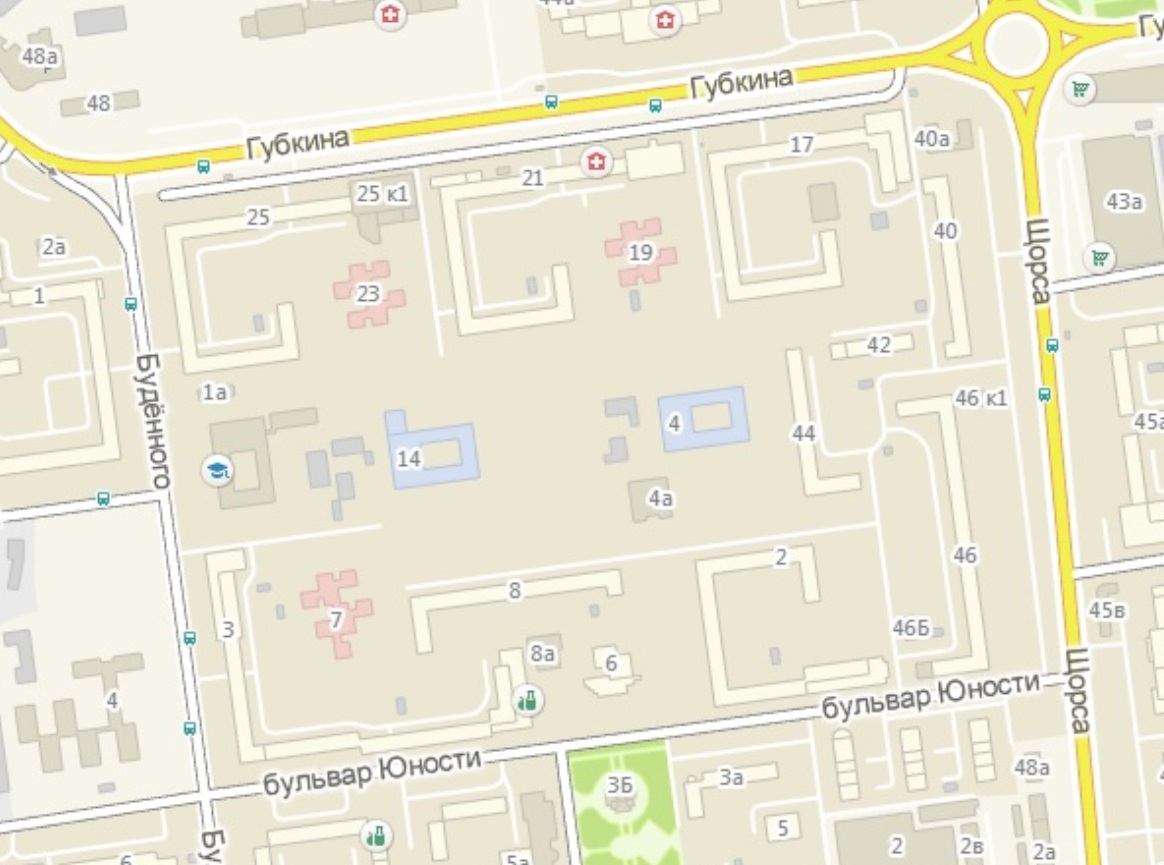 Приложение 2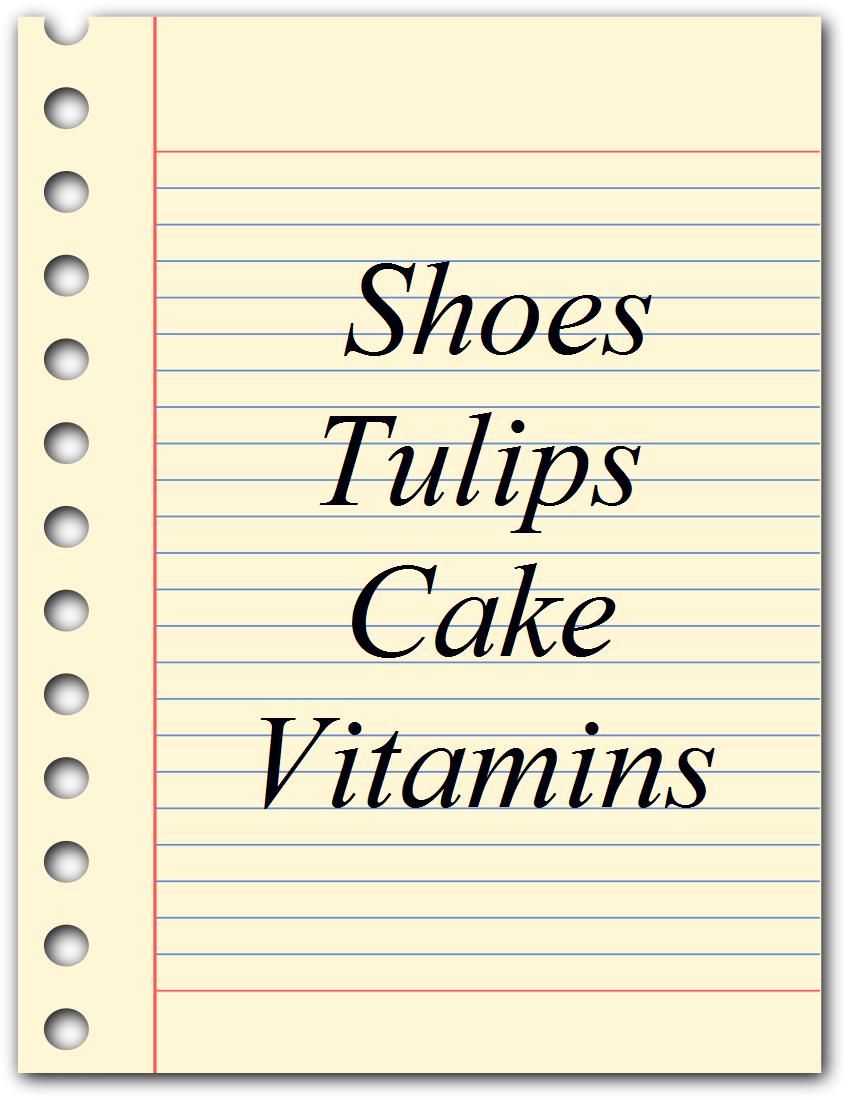 Приложение 3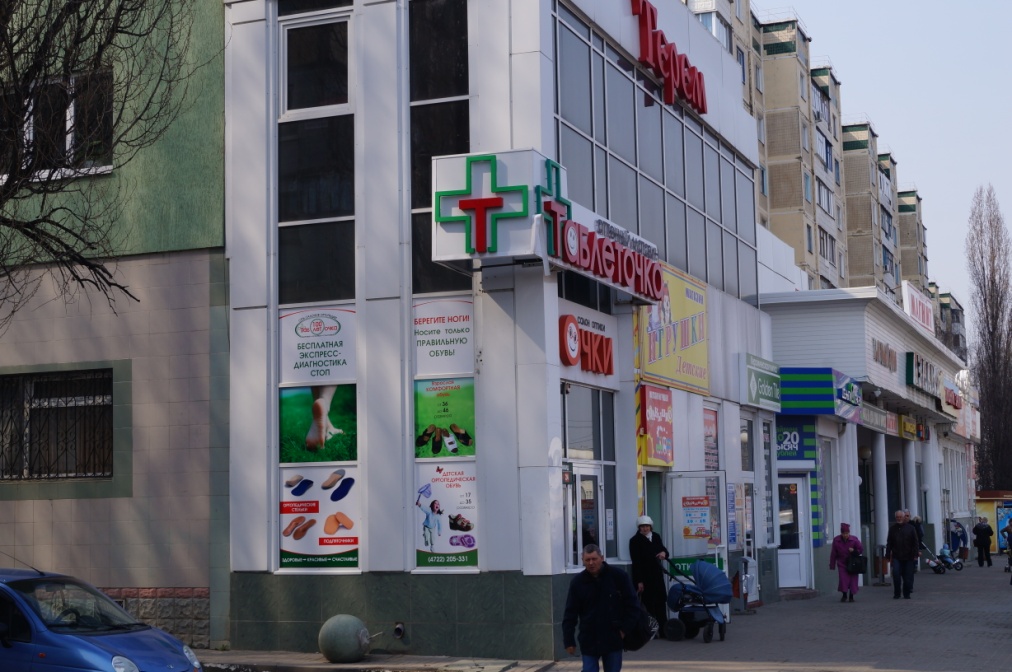 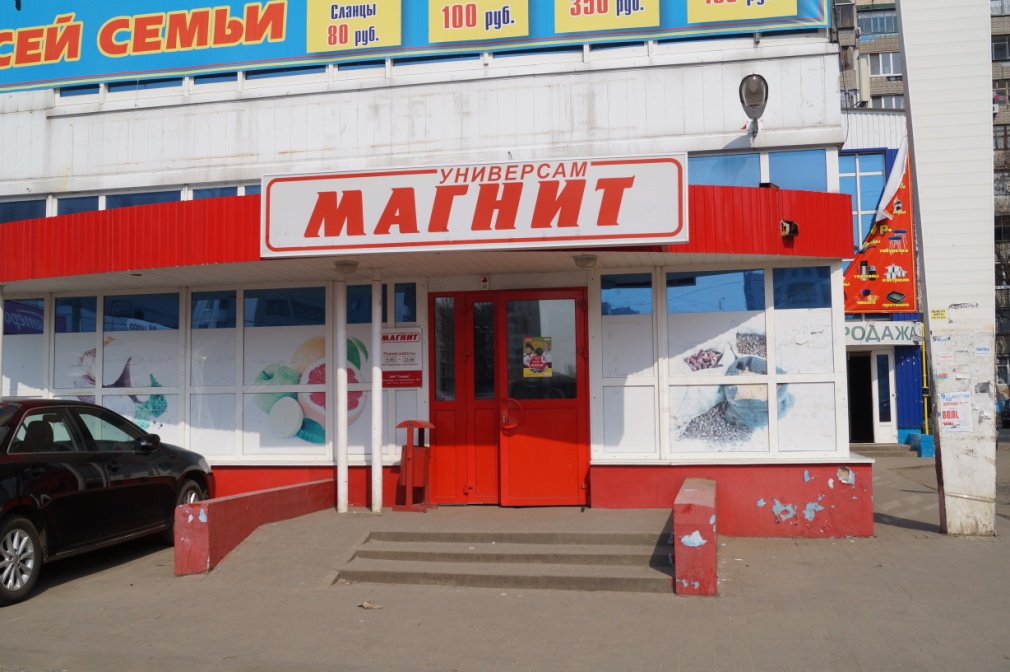 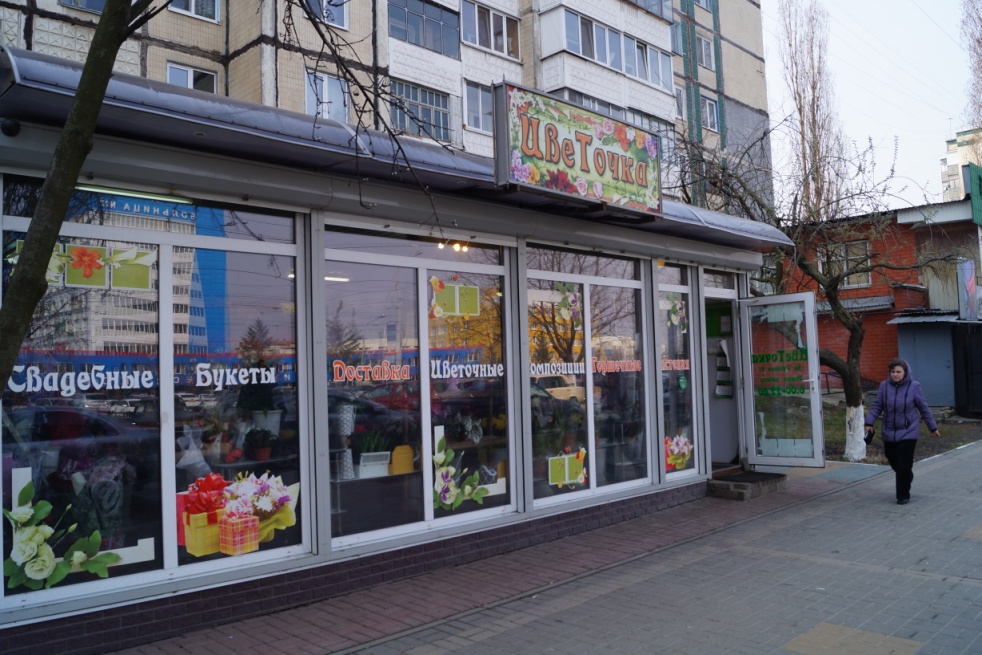 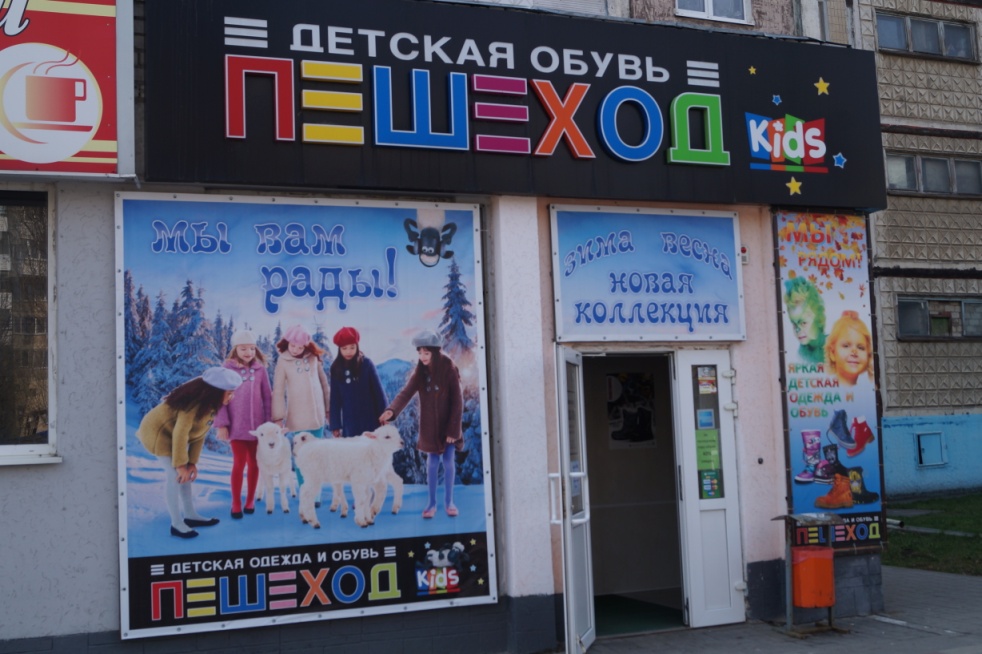 Приложение 4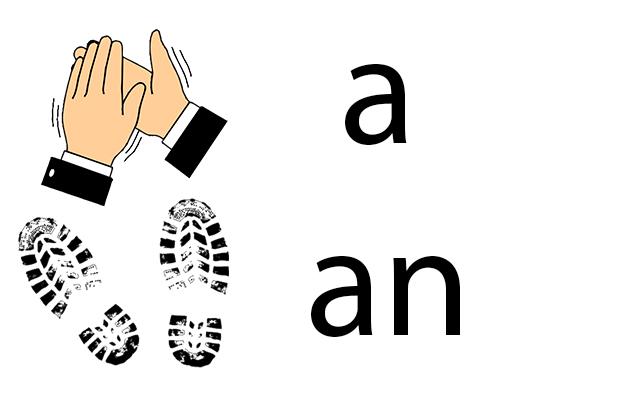 Приложение 5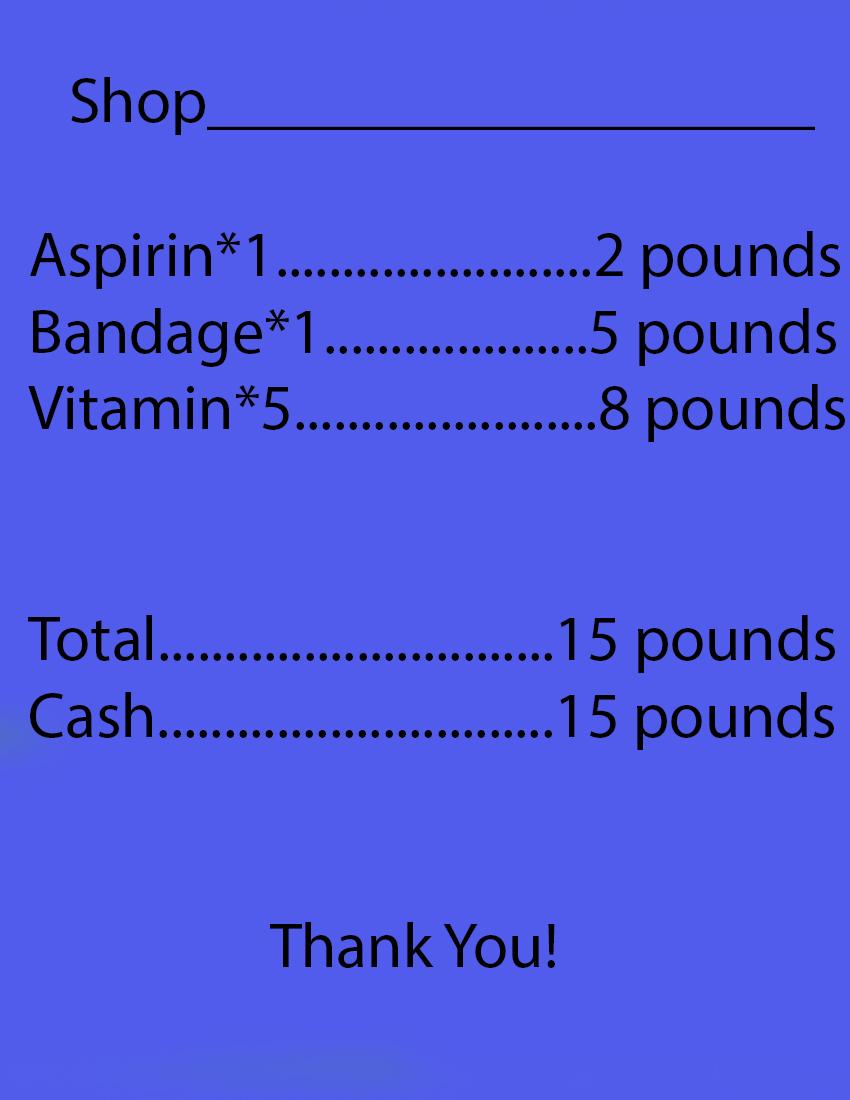 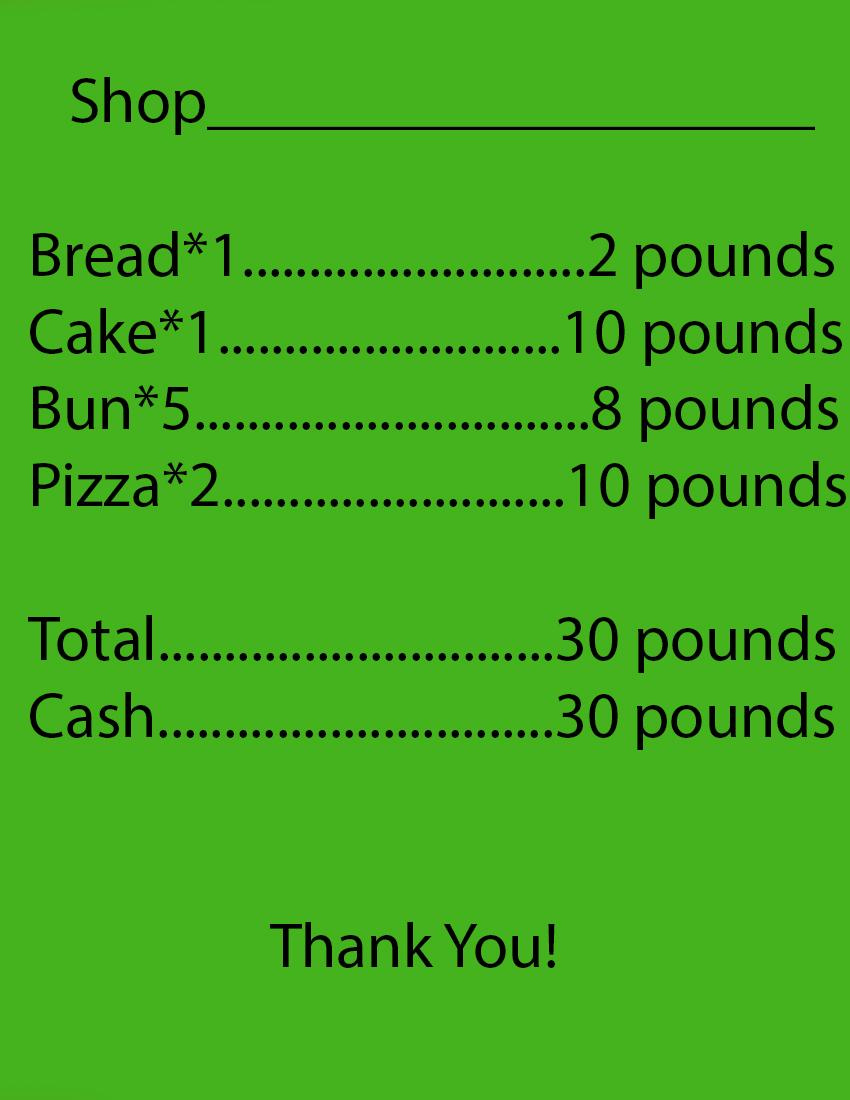 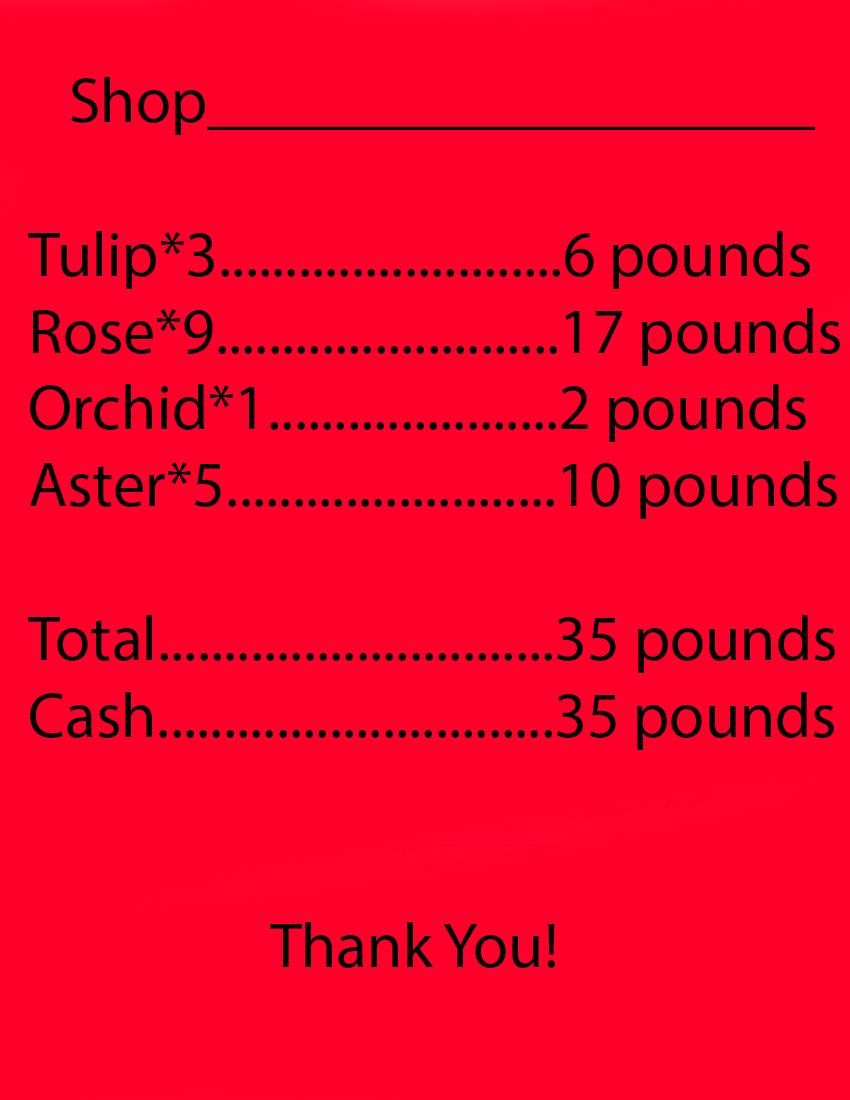 Приложение 6Date__________________________________ROUTE CARDмаршрутная карточкаTheme:_______________________________________1 – SHOE SHOPВставьте название товара и обыграйте диалог в паре1: So, what do you want to buy?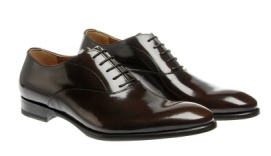 2: __________________.1: Let's go to _____________________.2: Where is it?1: It is in Gubkin street.    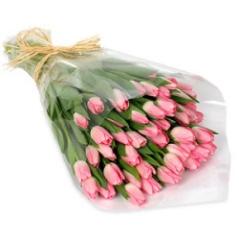 2 – THE FLORIST’SI want to go to ___ book shop. I like ____ book shop very much.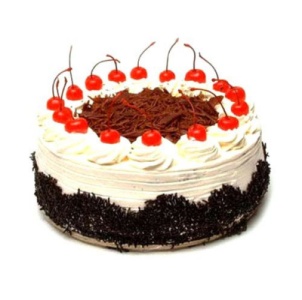 3 – BAKERY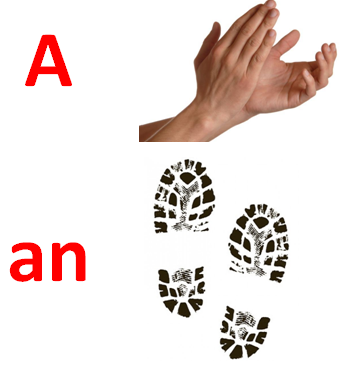 4 – THE CHEMIST’S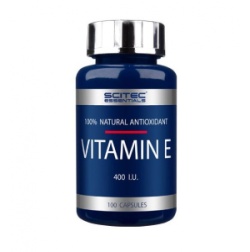 Shop:______________________________route – маршрут, bakery - пекарня,florist’s – цветочный магазин, shoe shop – обувной магазинchemist’s – аптека, book shop – книжный магазинgreengrocer’s – овощной магазинЭтап урокаДеятельность учителя.Задания, предлагаемые учащимсяДеятельность учащихся. Форма реализации деятельностиПланируемые результатыПланируемые результатыПримечанияЭтап урокаДеятельность учителя.Задания, предлагаемые учащимсяДеятельность учащихся. Форма реализации деятельностиПредметныеУУД (личностные, регулятивные, познавательные, коммуникативные)Примечания1. Организационный этап. Целеполагание и мотивация к учебной деятельностиОргмомент. Учитель приветствует учеников и проверяет готовность к уроку, создает ситуацию для прогнозирования и целеполагания Good morning everyone! I am very glad to see you. Take your seats.I am very pleased to work with you.I am in a very good mood. And how are you today?I am very glad to hear that. (видео СЛАЙД 1)Why is my mood so good? What did I do last weekend? Watching this video you can easily guess.(СЛАЙД 2)Let’s finish the sentence: By the end of the lesson we’ll be able to…(ПРИЛОЖЕНИЕ 6)During our lesson we’ll work with this route papers. Write down our theme and date.Учащиеся отвечают на вопрос. I am fine/OK/excellent…Учащиеся приветствуют учителя и демонстрируют готовность к уроку, формулируют тему и цель урока.By the end of the lesson we will be able to buy things, know new words.(фронтально)Дети просматривают маршрутный лист урока, вписывают тему и число.Умение вести элементарный этикетный диалогЛичностные УУД: интерес   к содержанию урокаРегулятивные УУД: саморегуляция, целеполаганиеКоммуникативные УУД: умение с достаточной полнотой и точностью выражать свои мысли в соответствии с задачами и условиями коммуникации2. Этап актуализации и пробного учебного действияУчитель проводит речевую зарядкуDo you like shopping centres? (СЛАЙД 3)What do you do there? (ПРИЛОЖЕНИЕ 1)Look at the blackboard. What can you see there?(на доске висит карта микрорайона)The streets around our school are so beautiful. I want to see if you know our area. What streets do we have around our school? Отвечают на вопросы учителя (фронтально).Yes, I do/ No, I don’t.I buy clothes/ books/ toys/ food, eat pizza, go to the cinema, etc. I can see a map.There is Gubkin street, Schors street, Korolyov street, etc.Умение вести диалог-расспросУУД: умение участвовать в диалоге, слушать и понимать собеседников3. Этап построения  Учитель организует обсуждение темы, выявляет затруднения и вводит необходимую лексикуThank you. I hope you know all the shops here. Let’s see what shops you have.(СЛАЙД 4-7)Do you have a bakery? Do you have the florist’s? Do you have a shoe shop? Do you have the chemist’s? Do you have a book shop?Do you have the greengrocer’s?(СЛАЙД 8)Now let’s repeat the words. Bakery. Florist’s. Shoe Shop. Chemist’s.  (ПРИЛОЖЕНИЕ 2)Probably, some of these shops will help us today. Here is the list of the goods that I need to buy. Let's read them.Do you know all the words?In what kinds of shops can we buy these goods?Знакомятся с новой лексикой, самостоятельно проверяют ее понимание (фронтально, индивидуально).Планируют деятельность по выходу из затруднения.Yes, we do/ No, we don'tYes, we do/ No, we don'tYes, we do/ No, we don'tYes, we do/ No, we don'tYes, we do/ No, we don'tYes, we do/ No, we don'tДети проговаривают слова хором за учителемУченик читает на слайде список покупок (Shoes, tulips, a cake, vitamins)Дети распределяют товары из списка по магазинам, где их можно купить.Умение вести  диалог-побуждение к действиюЛичностные УУД:Регулятивные УУД: СаморегуляцияПознавательные УУД: Составление плана решенияКоммуникативные УУД:умение участвовать в диалоге, слушать и понимать собеседника, построение речевых высказываний4. Этап реализации Учитель организует аудирование диалога и помощию видеозаписи и проводит мониторинг затруднений.The first item in my list are shoes. Where can I buy them? Look around.Let’s come in here!(СЛАЙД 9)Let's communicate. I am a class-teacher of the 6th form. My children are very creative. And they decided to help me. Look at the screen. Let's watch the dialogue. Look in your books on page 106. Let’s read this dialogue.Учащиеся аудируют диалог, отвечая на вопрос по содержанию и проговаривают каждую фразу на паузах.(ПРИЛОЖЕНИЕ 3)We can buy it in «Peshehod-Shoes».(Фотографии магазинов расклеены по всему периметру классной комнаты)Дети читают диалог на стр. 106. Умение воспринимать на слух и понимать интересующую информацию в аутентичных текстах; находить в тексте нужную информациюПознавательные УУД: смысловое чтение, анализ текста5. Этап первичного закрепления с проговариванием во внешней речиСоздает условия для первичного закрепления, консультирует и отслеживает типичные ошибкиIn your routes  you can see the patterns of the dialogues and the pictures of the goods that you need to buy. You will work in pairs. Start buying your goods.Who is ready? Read please. Now you will listen to your classmates and help them if they have any problemsСоставляют диалог по образцу в маршрутном листе, вставляя название товара и магазин, в котором они могут его приобрести.Самостоятельно проговаривают диалог в парах под контролем учителя.Первая пара проговаривает диалог, затем отправляется на помощь остальным.Умение вести диалог-расспрос, умение действовать по образцу при выполнении упражнений и составлении собственных диалогов.Коммуникативные УУД:умение участвовать в диалоге, слушать и понимать собеседников6. Этап включения в систему знаний и повторенияСоздает условия для самостоятельного повторения грамматического материала.(СЛАЙД 10)The second item in our shopping list are flowers – tulips. Where will I buy them?Let's go there. Look at the screen. What do you see there?What is highlighted?The rule is quite difficult. I offer you to answer next question in Russian. When do we use a and an?If you want to understand this rule better, open your books on page 106 and read the rule.(СЛАЙД 11)Look at the screen and read the sentences. When do we use a and the? (СЛАЙД 12)What articles will we use here and why?Прогнозируют правило по употреблению артиклей, формулируя его на русском языке.(ПРИЛОЖЕНИЕ 3)Дети смотрят по сторонам и отвечают: We can buy it at a florist’s.We can see flowers.ArticlesМы используем артикль а, если существительное начинается с согласной и артикль an, если с гласной.Дети читают правило употребления артиклей на стр. 106.Дети читают. We have a florist’s in Gubkin street. The florist’s is big. Мы используем а, если говорим о предмете или явлении впервые и артикль the, если во второй раз.Дети уставляют пропуски артиклей с маршрутных листах.Умение прогнозировать, сопоставлять, анализировать.Познавательные УУД: Составление плана решенияРегулятивные УУД: целеполагание, прогнозирование.7. ФизкультминуткаУчитель закрепляет полученные грамматические знания с помощью физической деятельности.The next point is a cake. Do you like cakes? Where can I buy it?(ПРИЛОЖЕНИЕ 4)Oh, I am so sorry, but the shop is closed now. But I offer  you not to waste our time and relax a little bit. Stand up. I will say the words. Your task is to clap your hands if you need to use article a or stamp your feet if we use article an.Apple, cake, onion, orange, potato, apricot, banana, carrot, tomato, pepper.Though the shop is closed, now I know where it is. Thank you.(ПРИЛОЖЕНИЕ 3)Дети смотрят по сторонам и находят магазин «Магнит».Дети хлопают в ладоши, если названное учителем существительное употребляется с артиклем а и топают, если с артиклем an.Умение сопоставлять, анализироватьЛичностные УУД: самоорганизация8. Этап вторичного закрепления лексикиСоздает условия для самоконтроля ребенка.And the last point in my list are vitamins. Look around. Where can I buy it?What do we get from the seller with the  good? Now we  have 3 receipts from different shops. Help me to name the shops where they were done.Rise your receipts if they are from a chemist’s. Rise your receipts if they are from a bakery. Rise your receipts if they are from a florist's. (ПРИЛОЖЕНИЕ 3)Дети смотрят по сторонам. We can buy it at a chemist’s.We get a receipt.(ПРИОЖЕНИЕ 5)Дети определяют какой чек был выдан в каком магазине.Дети поднимают чеки и видят, что все чеки из аптеки синего цвета, из пекарни – зеленого и из цветочного магазина – красного.Умение применить новую лексику, умение сопоставить товар и магазин Регулятивные УУД: целеполагание, прогнозирование.9. Этап рефлексии учебной деятельности на уроке, информация о ДЗКомментирует типичные ошибки.Дает оценку работе учащихся. Подводит итоги урока. Комментирует ДЗ.Look here! We have done a shopping route. Учитель возвращается к фразе, но меняет to be able to на can.By the end of the lesson we CAN buy things, know new words. Can you?Write down you home task. Упр.1-2 Student’s book стр. 65.I would like to present you this cart with all the goods. Put it in your class-room and keep it as a memory about our lesson.Good-bye. Thank you for this amazing lesson.Сравнивают результат урока с целью, оценивают свою работуYes, we can.Дети записывают ДЗУмение вести диалог-расспросЛичностные УУД: Адекватная самооценкаРегулятивные УУД: Оценка, коррекция